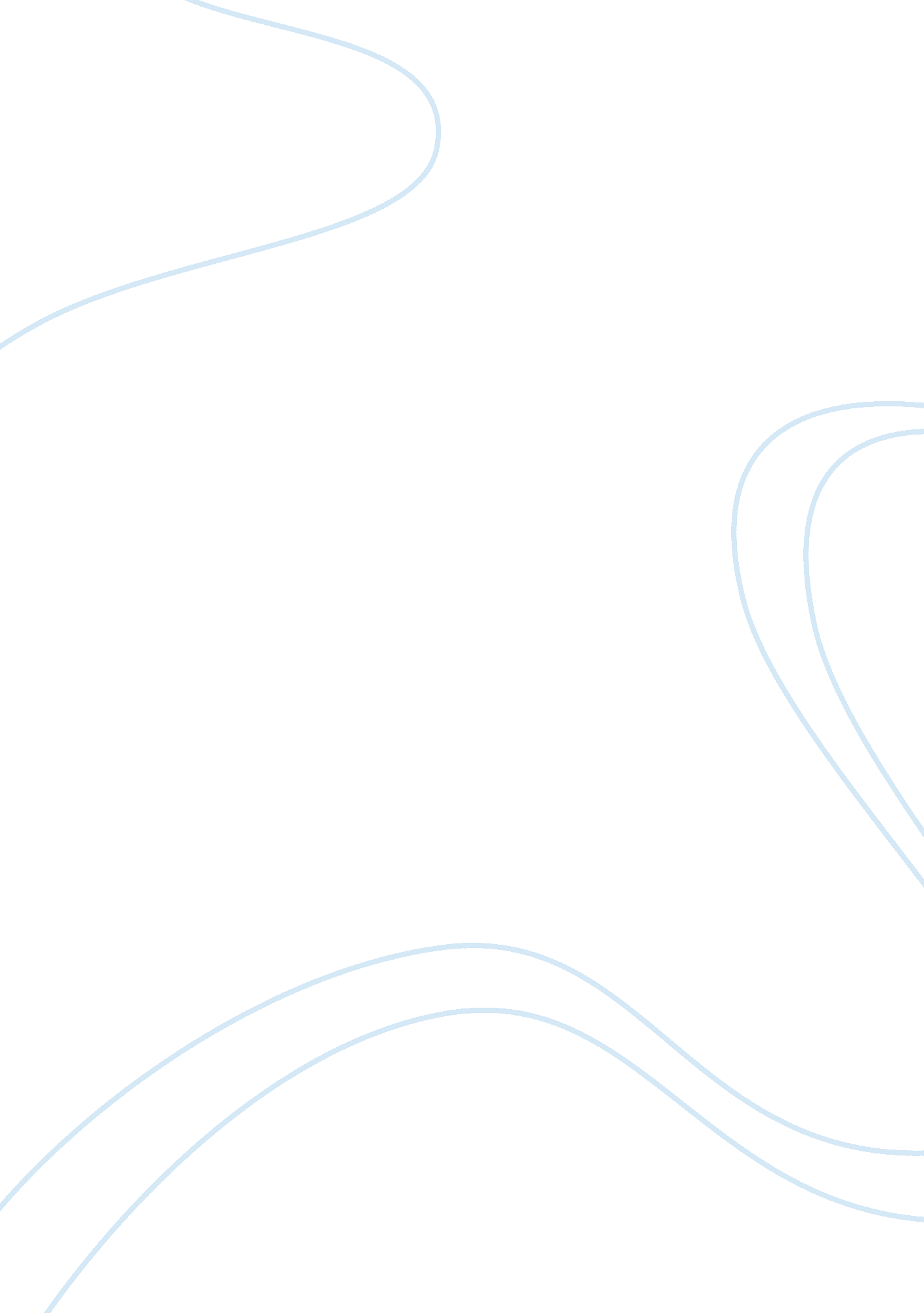 Family and consumer science biography examplesExperience, Belief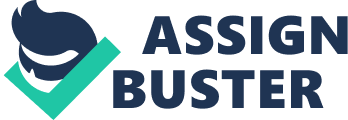 Best Man Speech Dear Friends, Relatives, Priests and Sisters, 
It is with great pride to welcome your presence in this very special moment of Felix and Hima’s wedding on this12th day of October 2013. This momentous occasion is a testimony of their genuine love, devotion, compassion and perpetual faith that will guide them in their future endeavors together as a couple. As the younger brother of this wonderful, affectionate and dutiful brother of mine, let me take this opportunity to share with you some of my personal thoughts on Felix’s transformation to becoming a fine man over the years. Even as a young child, my brother Felix possessed an admirable sense of character that was shown by his philosophies in life. He was in love with sports and valued his health by engaging in basketball, football, track and field and tennis. His passion for sports led him to become one of the best players in tennis when he was in high school. His athleticism was manifested his discipline to excel in every sport he played. He was able to achieve this by keeping himself abreast about the latest developments in sports during competitions at the national levels. One of God’s gifts to him is his athletic skill which he honed through perseverance and hard work until he reached the fullness of his talent. Aside from this, he was also good in public speaking and had a strong convincing power among his peers, but still managed to respect the views of others. He was not afraid to express his opinions as long he maintained rationality and wisdom that he shared with people. Being his younger brother by two years, I admire his remarkable talent for basketball and tennis and came to him for advice so that I can be good as him. Aside from being a big sportsman figure, he managed to equally shine in the field of academics. He was a consistent honor roll student during grade school until college and a whiz in chemistry, math and physics. The greatest values that I admire about my brother are confidence, wit, intelligence and insurmountable faith. I became a personal witness to his long line of achievements because of his patience, diligence and conscientious efforts. His unwavering Christian faith guided me and our parents towards the path of righteousness which made us stronger as a family. 
Felix, as I watch you move on towards another chapter in your life, allow me to say thank you for teaching the greatest life lessons which I will treasure as long as I live. I am inspired and deeply blessed to have you as my brother because you never ceased to motivate me to become the best person I can be. You will always be my protector and my companion in this journey we call life and I look forward to more successful years as I watch you spread your wings to become the finest husband, father, confidant and friend to your future family. As you embark your married life, may the Almighty Father continue to guide you and bless you towards a blissful life together with your loving wife, since you truly deserve this fortune. Be reminded that I will always stand behind you all the way. Here’s to more luck, prosperity and good health to this special couple as we welcome a new addition to our family. Cheers! 